MĚSTO BEZDRUŽICE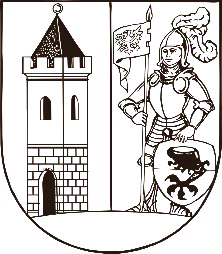 ČSA 196, 349 53 Bezdružice PŘIJATÁ USNESENÍ ZE 73. JEDNÁNÍ RADY MĚSTA BEZDRUŽICE ZE DNE 19.04.2022A. Rada města bere na vědomí:Kontrolu usnesení.Sdělení Krajského úřadu Plzeňského kraje ze dne 5.4. 2022 pod č.j. PK-RR/1628/22 o částečném prominutí vrácení dotace – město Bezdružice vrátí z poskytnuté dotace ve výši 281 000 Kč částku 70 000 Kč na základě usnesení Zastupitelstva Plzeňského kraje pod č. 650/22.Program 39. zasedání Zastupitelstva města Bezdružice, které se uskuteční dne 27.04.2022.C. Rada města schvaluje:Program jednání. Uzavřít Smlouvu o poskytnutí účelové dotace z programu „Obnova historického stavebního fondu v památkových rezervacích a zónách a staveb drobné architektury; kopie sochařských děl v exteriéru; podpora tvorby plánů ochrany na území Plzeňského kraje č. Z026/22 s Plzeňským krajem, Škroupova 18, 306 13 Plzeň ve výši 30 000 Kč.  Dotaci z rozpočtu města Plzeňské dráze, z. s., Družstevní 17, 301 00 Plzeň ve výši 50 000 Kč.Uzavřít Smlouvu o dílo na obnovu Pamětního kříže v obci Kohoutov za cenu 39 500 Kč. Smlouvu o dílo na „Rekonstrukci MK V Podzámčí a U Tiskárny v Bezdružicích“ se společností STRABAG a.s., Kačírkova 982/4, Jinonice, 158 00 Praha 5 za cenu 231 560,14 Kč bez DPH.  Podání žádosti o poskytnutí podpory v rámci Národního programu Životní prostředí na projekt „Výsadba dřevin Bezdružice“. Podání žaloby o zaplacení pohledávky z dlužného nájemného a úhrad za služby spojené s užíváním bytu č. 12 v domě č. p. 261 v ulici Na Sídlišti v Bezdružicích s příslušenstvím ve výši 36 909 Kč.Podání žaloby o zaplacení pohledávky z dlužného nájemného a úhrad za služby spojené s užíváním bytu č. 11 v domě č. p. 247 v ulici Na Sídlišti v Bezdružicích s příslušenstvím vůči ve výši 24 985 Kč.Záměr pronájmu části pozemku p. č. 947/2 o výměře215 m2, druh pozemku ostatní plocha, v katastrálním území Křivce za účelem příjezdové cesty k nemovitosti za roční nájemné 1 Kč/m2 na dobu neurčitou.Dohodu o ukončení Nájemní smlouvy č. 5/2021 s paní Libuší Vlastníkovou, bytem Na Sídlišti 239, 349 53 Bezdružice na pozemek p. č. 1258/32 o výměře 210 m2 v katastrálním území Bezdružice z důvodu prodeje pozemku k 25.04.2022.Odvolání zmocnění k vystavování faktur – Příloha č. 1 k Dodatku č. 1 ke Smlouvě o zajištění zpětného odběru a využití odpadů z obalů č. OD 2014 200 00017/01 se společností EKO-KOM, a.s., Na Pankráci 1685/17, Praha 4.Sazebník úhrad za poskytování informací.Ceník služeb poskytovaných městem Bezdružice. Dodatek č. 004 k Pojistné smlouvě č. 2733323106, o pojištění majetku a odpovědnosti, s UNIQA pojišťovna, a. s., Evropská 136, 160 12 Praha 6 za cenu 130 353 Kč. Cenovou nabídku společnosti KOUTNÝ GROUP s. r. o., Budilova 161/15, 301 00 Plzeň na opravu střechy bytového domu č. p. 247-248 v Bezdružicích za cenu 975 207,12 Kč bez DPH.D. Rada města doporučuje:ZM schválit Obecně závaznou vyhlášku města Bezdružice č. 2/2022, kterou se zakazuje požívání alkoholických nápojů za účelem zabezpečení místních záležitostí veřejného pořádku na vymezených veřejných prostranstvích.F. Rada města rozhodla:Udělit všeobecnou plnou moc advokátce pro zastupování města ve věci žaloby o zaplacení pohledávky z dlužného nájemného a úhrad za služby spojené s užíváním bytu ve výši 36 909 Kč. Udělit všeobecnou plnou moc advokátce ve věci žaloby o zaplacení pohledávky z dlužného nájemného a úhrad za služby spojené s užíváním bytu. ve výši 24 985 Kč. …………………………………..	                                                                                     ……………………………	Lumír Kadlec                                                                                                              Ing.  Josef Voříšek 	starosta	místostarosta  